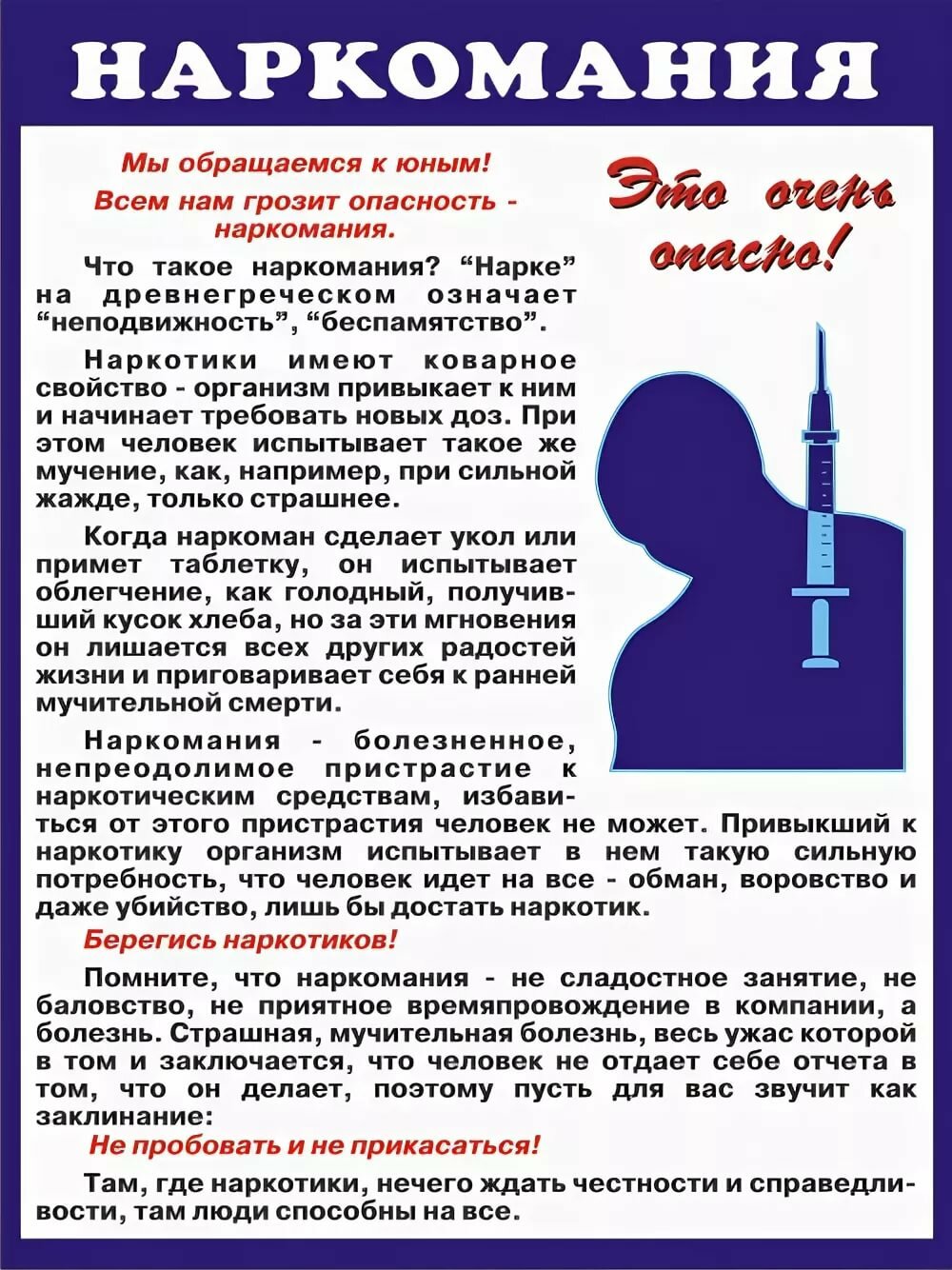 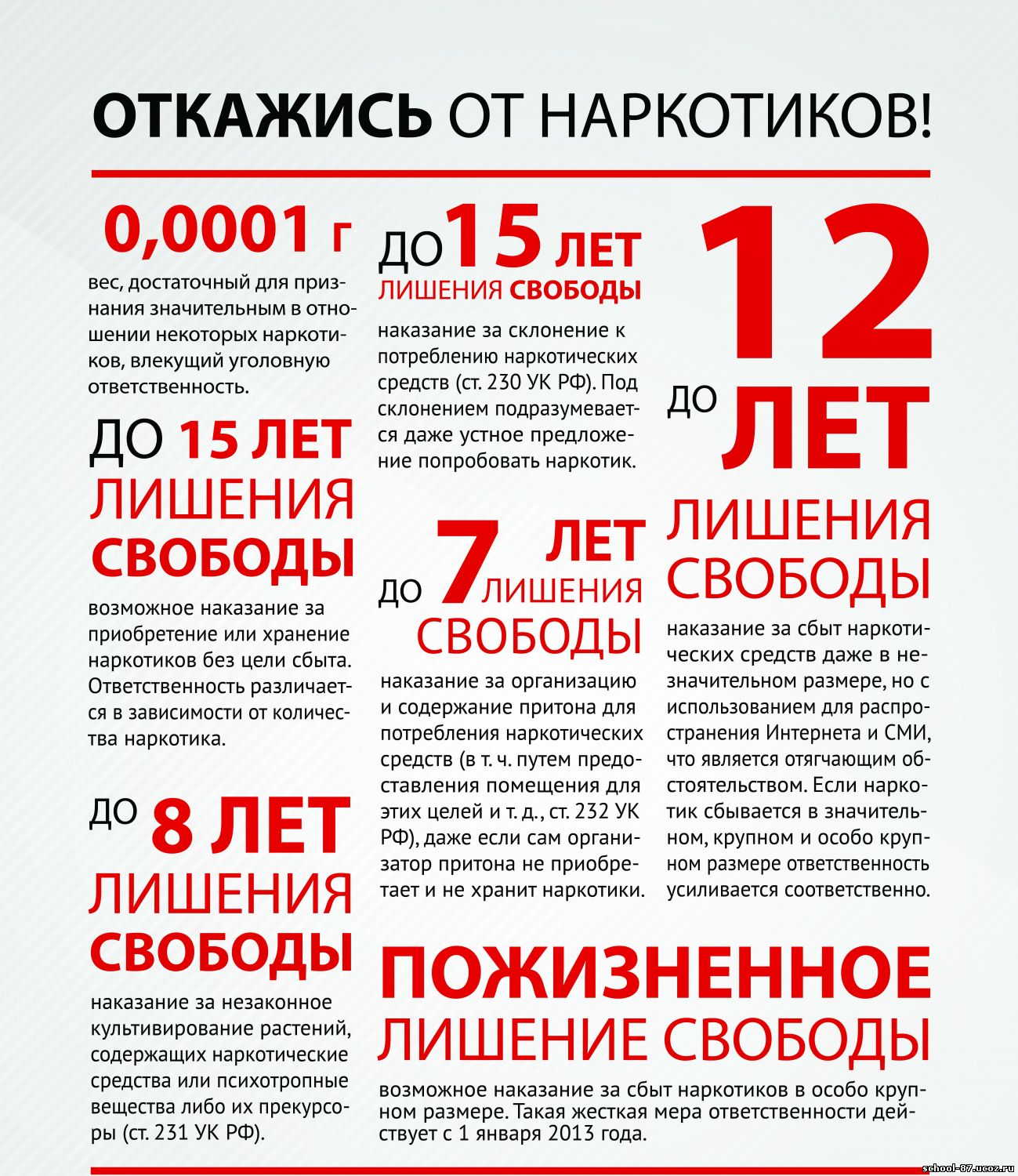 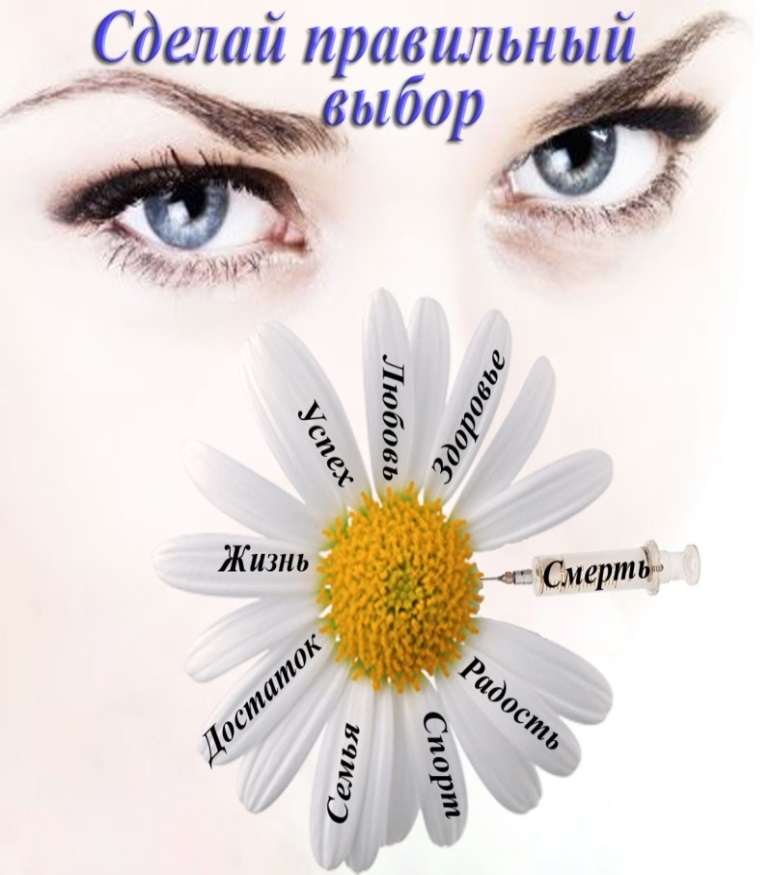 Антинаркотическая комиссия Кондинского района 8-34677-41-1-63https://admkonda.ru/antinarkoticheskaya-komissiyaОбщероссийский телефон доверия (бесплатно, круглосуточно)8-800-200-01-22Единый телефон доверия УМВД России по ХМАО-Югре 8-34673-98-300В Кондинском  районе 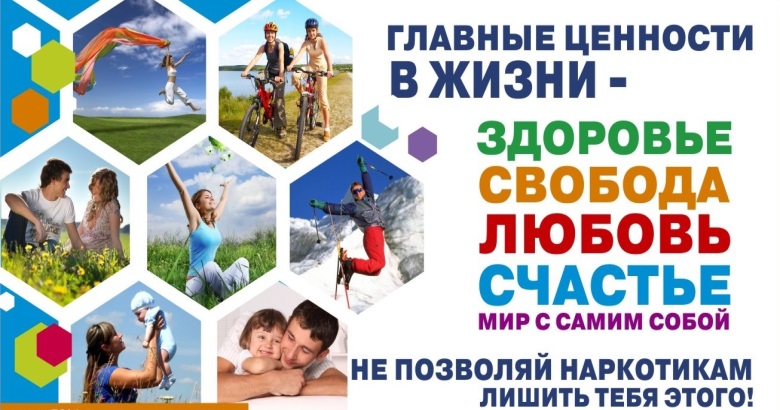 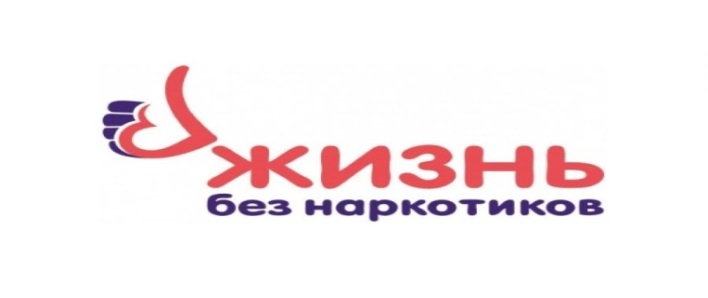 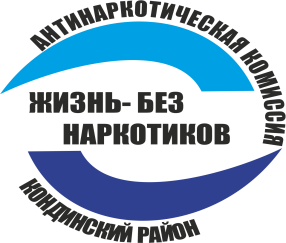 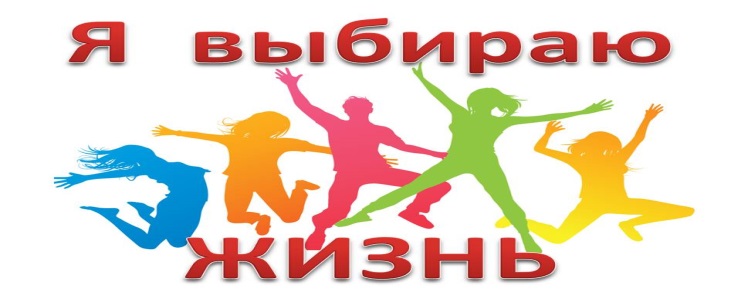 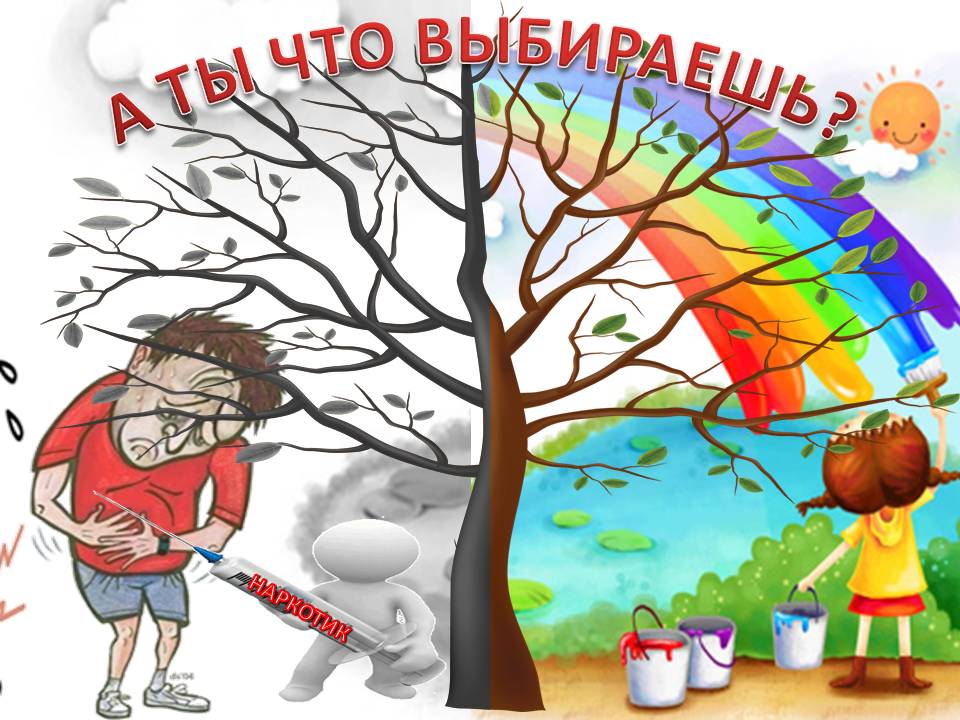 ВРЕМЯ ЗАНЯТЬСЯСПОРТОМПольза от занятия спортом: 1. Укрепление мышц2. Регулярная нагрузка позволяетсделать мышцы болеевыносливыми, увеличить ихобъем и силу.3. Тренировка сердечно-сосудистойсистемы.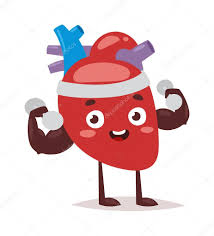 Сердце — тоже мышца. Регулярные правильно дозированные нагрузки помогают сделать ее выносливее, а стенки сосудов — эластичнее.Физическая нагрузка помогает избавиться от лишнего веса. Выработка двигательных навыков,  специально подобранныеупражнения улучшают гибкость ичувство равновесия. 